ЧЕРКАСЬКА ОБЛАСНА РАДАР І Ш Е Н Н Я18.03.2020 										№ 36-73/VIIПро звернення депутатівЧеркаської обласної радидо Голови Верховної Ради УкраїниРАЗУМКОВА Д.О.Відповідно до частини другої статті 43 Закону України "Про місцеве самоврядування в Україні" обласна рада в и р і ш и л а:звернутися до Голови Верховної Ради України РАЗУМКОВА Д.О.
щодо законопроєктів: "Про внесення змін до Кодексу законів про працю України щодо додаткових підстав звільнення" (реєстр. № 2584), "Про внесення змін до деяких законодавчих актів України (щодо окремих питань діяльності професійних спілок)" (реєстр. № 2681), "Про страйки та локаути"
(реєстр. № 2682), "Про медіацію" (реєстр. № 2706), "Про працю"
(реєстр. № 2708) (текст звернення додається).Голова									А. ПІДГОРНИЙДодатокдо рішення обласної радивід 18.03.2020 № 36-73/VIIЗверненнядепутатів Черкаської обласної радидо Голови Верховної Ради України РАЗУМКОВА Д.О.Урядом України ініційовано ряд законопроєктів ("Про внесення змін
до Кодексу законів про працю України щодо додаткових підстав звільнення" (реєстр. № 2584), "Про внесення змін до деяких законодавчих актів України (щодо окремих питань діяльності професійних спілок)" (реєстр. № 2681),
"Про страйки та локаути" (реєстр. № 2682), "Про медіацію" (реєстр. № 2706), "Про працю" (реєстр. № 2708)), які на думку профспілок України, у разі їх прийняття Верховною Радою України, погіршать права та гарантії працівників, позбавлять їх правового захисту, становлять загрозу діяльності професійних спілок, порушують норми Конституції України та ратифікованих Україною Конвенцій Міжнародної організації праці.Такі ініціативи Уряду з’являються в період соціально-економічної нестабільності в Україні, високого рівня трудової міграції та дефіциту кадрів
на підприємствах країни, що посилює соціальну напругу в суспільстві.На законодавчі ініціативи Уряду вже є реакція Європейської конфедерації профспілок, ряду національних профспілкових організацій. 22 січня у Брюсселі представники профспілок України провели зустріч у Міжнародному будинку профспілок з керівництвом міжнародних профоб’єднань, глобальних профспілок, національних профцентрів, Бюро Міжнародної організації праці, Європейської служби зовнішніх справ Директорату по Східній Європі
та Центральній Азії, Європарламенту.Із 25 по 28 лютого цього року в Україні перебувала місія Міжнародної Конфедерації профспілок з метою вивчення стану соціально-трудової сфери
та ходу реалізації соціальної складової Угоди про асоціацію між Україною
та ЄС. Проведено ряд зустрічей із профспілками, роботодавцями в Уряді
та Комітеті Верховної Ради України з питань соціальної політики та захисту прав ветеранів.Висновки роботи місії – урядові проєкти законів про працю, профспілки лише в окремих аспектах відповідають нормам та стандартам міжнародного трудового законодавства, порушують директиви угоди про асоціацію
між Україною та ЄС, базові конвенції Міжнародної організації праці
та потребують доопрацювання за участі профспілок.25 лютого відбулася безпрецедентна підтримка українських профспілок біля посольств України в США, Італії, Австрії, Швеції, Білорусі, Грузії, Молдови, Малайзії, Лівану, Тунісу, Кенії, Танзанії, Гани – акції в підтримку українських профспілок.Депутати Черкаської обласної ради звертаються до Вас з проханням зняти зазначені законопроєкти з розгляду Верховної Ради України та направити їх
на доопрацювання у визначеному законодавством порядку.Схвалено на 36 сесіїЧеркаської обласної ради сьомого скликання 18 березня 2020 року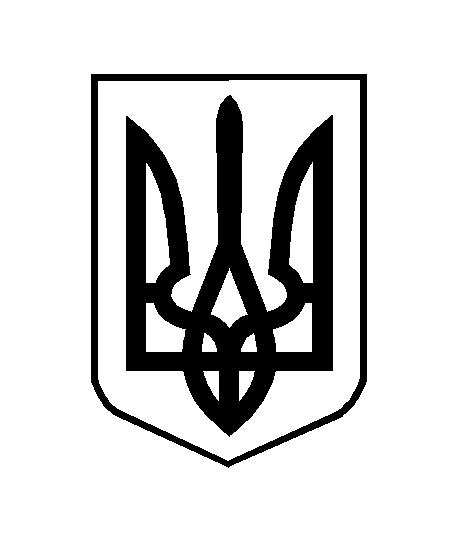 